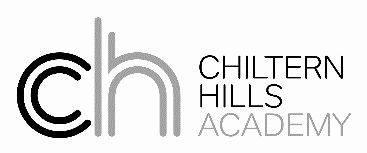 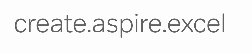 AGREEMENT TO ADMINISTER NON-PRESCRIBED MEDICINES TO STUDENTSParental agreement for the Academy to administer occasional non-prescription medicines (to be provided by the student’s parent/carer) during the normal school day or on school visits/journeys.Please note: the Academy will not give your child medicine unless this form is completed and signed.* Paracetamol tablets are usually 500mg per tablet/capsuleI confirm that I have administered the above without adverse effect to my child in the past.I give consent to Academy staff to administer paracetamol or the above medicine in accordance with the Academy policy.  I will inform the Academy immediately, in writing, if my child subsequently is adversely affected by paracetamol or the above medicine.Parent/Carer’s signature:  Print name:  Please return to Ms Astles – Medical Room/Student ServicesDate:Student’s name:Group/Class/Form:Name and strength of medicine*How much to administer:When to be given:Any other instructions:Name and daytime phone no of parent/adult contact:Name and phone no of GP:Agreed review date to be initiated by Ms Astles